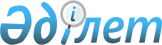 Мәслихаттың 2012 жылғы 20 желтоқсандағы № 80 "2013-2015 жылдарға арналған аудандық бюджет туралы" шешіміне өзгеріс енгізу туралыҚостанай облысы Таран ауданы мәслихатының 2013 жылғы 11 қазандағы № 149 шешімі. Қостанай облысының Әділет департаментінде 2013 жылғы 25 қазанда № 4260 болып тіркелді

      Қазақстан Республикасының 2008 жылғы 4 желтоқсандағы Бюджет кодексінің 106, 109-баптарына сәйкес аудандық мәслихат ШЕШТІ:



      1. Мәслихаттың 2012 жылғы 20 желтоқсандағы № 80 "2013-2015 жылдарға арналған аудандық бюджет туралы" шешіміне (Нормативтік құқықтық актілерді мемлекеттік тіркеу тізілімінде № 3976 тіркелген, 2013 жылғы 10 қаңтарда "Маяк" газетінде жарияланған) мынадай өзгеріс енгізілсін:



      көрсетілген шешімнің 1-тармағы жаңа редакцияда жазылсын:

      "1. 2013 - 2015 жылдарға арналған аудандық бюджет тиісінше 1, 2 және 3-қосымшаларға сәйкес, оның ішінде 2013 жылға мынадай көлемдерде бекітілсін:

      1) кірістер – 2326928,7 мың теңге, оның ішінде:

      салықтық түсімдер бойынша – 1294690,0 мың теңге;

      салықтық емес түсімдер бойынша – 4850,0 мың теңге;

      негізгі капиталды сатудан түсетін түсімдер бойынша – 900,0 мың теңге;

      трансферттер түсімі бойынша – 1026488,7 мың теңге;

      2) шығындар – 2329597,5 мың теңге;

      3) таза бюджеттік кредиттеу – 49767,0 мың теңге, оның ішінде:

      бюджеттік кредиттер – 57123,0 мың теңге;

      бюджеттік кредиттерді өтеу – 7356,0 мың теңге;

      4) қаржы активтерімен операциялар бойынша сальдо – 3024,0 мың теңге;

      5) бюджет тапшылығы (профициті) - -55459,8 мың теңге;

      6) бюджет тапшылығын қаржыландыру (профицитін пайдалану) – 55459,8 мың теңге.";



      көрсетілген шешімнің 1-қосымшасы осы шешімнің қосымшасына сәйкес жаңа редакцияда жазылсын.



      2. Осы шешім 2013 жылдың 1 қаңтарынан бастап қолданысқа енгізіледі.      Жиырма сегізінші, кезектен тыс

      сессиясының төрағасы                       А. Мәдибаев      Аудандық

      мәслихаттың хатшысы                        С. Жолдыбаев      КЕЛІСІЛДІ:      "Таран ауданы әкімдігінің

      экономика және қаржы бөлімі"

      мемлекеттік мекемесінің басшысы

      _________________ В. Ересько

Мәслихаттың            

2013 жылғы 11 қазандағы № 149   

шешіміне қосымша         Мәслихаттың            

2012 жылғы 20 желтоқсандағы № 80  

шешіміне 1-қосымша         2013 жылға арналған аудандық бюджет
					© 2012. Қазақстан Республикасы Әділет министрлігінің «Қазақстан Республикасының Заңнама және құқықтық ақпарат институты» ШЖҚ РМК
				СанатыСанатыСанатыСанатыСанатыСома,

мың теңгеСыныбыСыныбыСыныбыСыныбыСома,

мың теңгеІшкі сыныбыІшкі сыныбыІшкі сыныбыСома,

мың теңгеЕрекшелігіЕрекшелігіСома,

мың теңгеАтауыСома,

мың теңгеІ. Кірістер2326928,71Салықтық түсімдер1294690,001Табыс салығы455955,02Жеке табыс салығы455955,003Әлеуметтік салық328800,01Әлеуметтік салық328800,004Меншiкке салынатын салықтар423050,01Мүлiкке салынатын салықтар362640,03Жер салығы12910,04Көлiк құралдарына салынатын салық41000,05Бірыңғай жер салығы6500,005Тауарларға, жұмыстарға және

қызметтерге салынатын iшкi салықтар83936,02Акциздер55640,03Табиғи және басқа да ресурстарды

пайдаланғаны үшiн түсетiн түсiмдер20660,04Кәсiпкерлiк және кәсiби қызметтi

жүргiзгенi үшiн алынатын алымдар7636,008Заңдық мәнді іс-әрекеттерді

жасағаны және (немесе) оған

уәкілеттігі бар мемлекеттік

органдар немесе лауазымды адамдар

құжаттар бергені үшін алынатын

міндетті төлемдер2949,01Мемлекеттік баж2949,02Салықтық емес түсімдер4850,001Мемлекеттік меншіктен түсетін

кірістер2350,05Мемлекет меншігіндегі мүлікті жалға

беруден түсетін кірістер2350,006Басқа да салықтық емес түсiмдер2500,01Басқа да салықтық емес түсiмдер2500,03Негізгі капиталды сатудан түсетін

түсімдер900,003Жердi және материалдық емес

активтердi сату900,01Жерді сату900,04Трансферттердің түсімдері1026488,702Мемлекеттiк басқарудың жоғары

тұрған органдарынан түсетiн

трансферттер1026488,72Облыстық бюджеттен түсетiн

трансферттер1026488,7Функционалдық топФункционалдық топФункционалдық топФункционалдық топФункционалдық топСома,

мың теңгеКіші функцияКіші функцияКіші функцияКіші функцияСома,

мың теңгеБюджеттік бағдарламалардың әкімшісіБюджеттік бағдарламалардың әкімшісіБюджеттік бағдарламалардың әкімшісіСома,

мың теңгеБағдарламаБағдарламаСома,

мың теңгеАтауыСома,

мың теңгеІІ. Шығындар2329597,501Жалпы сипаттағы мемлекеттiк

қызметтер229307,01Мемлекеттiк басқарудың жалпы

функцияларын орындайтын өкiлдi,

атқарушы және басқа органдар197064,0112Аудан (облыстық маңызы бар қала)

мәслихатының аппараты13101,0001Аудан (облыстық маңызы бар қала)

мәслихатының қызметін қамтамасыз

ету жөніндегі қызметтер13101,0122Аудан (облыстық маңызы бар қала)

әкімінің аппараты55447,0001Аудан (облыстық маңызы бар қала)

әкімінің қызметін қамтамасыз ету

жөніндегі қызметтер51927,0003Мемлекеттік органның күрделі

шығыстары3520,0123Қаладағы аудан, аудандық маңызы бар

қала, кент, ауыл, ауылдық округ

әкімінің аппараты128516,0001Қаладағы аудан, аудандық маңызы бар

қала, кент, ауыл, ауылдық округ

әкімінің қызметін қамтамасыз ету

жөніндегі қызметтер128516,02Қаржылық қызмет6284,0459Ауданның (облыстық маңызы бар

қаланың) экономика және қаржы

бөлімі6284,0010Жекешелендіру, коммуналдық меншікті

басқару, жекешелендіруден кейінгі

қызмет және осыған байланысты

дауларды реттеу500,0011Коммуналдық меншікке түскен мүлікті

есепке алу, сақтау, бағалау және

сату5784,09Жалпы сипаттағы өзге де мемлекеттiк

қызметтер25959,0459Ауданның (облыстық маңызы бар

қаланың) экономика және қаржы

бөлімі25959,0001Ауданның (облыстық маңызы бар

қаланың) экономикалық саясаттың

қалыптастыру мен дамыту,

мемлекеттік жоспарлау, бюджеттік

атқару және коммуналдық меншігін

басқару саласындағы мемлекеттік

саясатты іске асыру жөніндегі

қызметтер25959,002Қорғаныс5092,01Әскери мұқтаждар3649,0122Аудан (облыстық маңызы бар қала)

әкімінің аппараты3649,0005Жалпыға бірдей әскери міндетті

атқару шеңберіндегі іс-шаралар3649,02Төтенше жағдайлар жөнiндегi

жұмыстарды ұйымдастыру1443,0122Аудан (облыстық маңызы бар қала)

әкімінің аппараты1443,0006Аудан (облыстық маңызы бар қала)

ауқымындағы төтенше жағдайлардың

алдын алу және оларды жою1443,003Қоғамдық тәртіп, қауіпсіздік,

құқықтық, сот, қылмыстық-атқару

қызметі300,09Қоғамдық тәртіп және қауіпсіздік

саласындағы басқа да қызметтер300,0458Ауданның (облыстық маңызы бар

қаланың) тұрғын үй-коммуналдық

шаруашылығы, жолаушылар көлігі және

автомобиль жолдары бөлімі300,0021Елдi мекендерде жол жүрісі

қауiпсiздiгiн қамтамасыз ету300,004Бiлiм беру1271076,01Мектепке дейiнгi тәрбие және оқыту111892,0123Қаладағы аудан, аудандық маңызы бар

қала, кент, ауыл, ауылдық округ

әкімінің аппараты93407,0004Мектепке дейінгі тәрбие ұйымдарының

қызметін қамтамасыз ету58095,0041Мектепке дейінгі білім беру

ұйымдарында мемлекеттік білім беру

тапсырысын іске асыруға35312,0464Ауданның (облыстық маңызы бар

қаланың) білім бөлімі18485,0040Мектепке дейінгі білім беру

ұйымдарында мемлекеттік білім беру

тапсырысын іске асыруға18485,02Бастауыш, негізгі орта және жалпы

орта білім беру1060169,0123Қаладағы аудан, аудандық маңызы бар

қала, кент, ауыл, ауылдық округ

әкімінің аппараты250,0005Ауылдық жерлерде балаларды мектепке

дейін тегін алып баруды және кері

алып келуді ұйымдастыру250,0464Ауданның (облыстық маңызы бар

қаланың) білім бөлімі1059919,0003Жалпы білім беру1041636,0006Балаларға қосымша білім беру18283,09Бiлiм беру саласындағы өзге де

қызметтер99015,0464Ауданның (облыстық маңызы бар

қаланың) білім бөлімі94920,0001Жергілікті деңгейде білім беру

саласындағы мемлекеттік саясатты

іске асыру жөніндегі қызметтер7305,0005Ауданның (облыстық маңызы бар

қаланың) мемлекеттік білім беру

мекемелер үшін оқулықтар мен

оқу-әдiстемелiк кешендерді сатып

алу және жеткізу8900,0015Жетім баланы (жетім балаларды) және

ата-аналарының қамқорынсыз қалған

баланы (балаларды) күтіп-ұстауға

асыраушыларына ай сайынғы ақшалай

қаражат төлемдері15694,0067Ведомстволық бағыныстағы

мемлекеттік мекемелерінің және

ұйымдарының күрделі шығыстары63021,0467Ауданның (облыстық маңызы бар

қаланың) құрылыс бөлімі4095,0037Білім беру объектілерін салу және

реконструкциялау4095,006Әлеуметтiк көмек және әлеуметтiк

қамсыздандыру104814,02Әлеуметтiк көмек81782,0451Ауданның (облыстық маңызы бар

қаланың) жұмыспен қамту және

әлеуметтік бағдарламалар бөлімі81782,0002Еңбекпен қамту бағдарламасы23949,0005Мемлекеттік атаулы әлеуметтік

көмек1501,0006Тұрғын үй көмегі7500,0007Жергілікті өкілетті органдардың

шешімі бойынша мұқтаж азаматтардың

жекелеген топтарына әлеуметтік

көмек18248,0010Үйден тәрбиеленіп оқытылатын

мүгедек балаларды материалдық

қамтамасыз ету498,0014Мұқтаж азаматтарға үйде әлеуметтiк

көмек көрсету15398,001618 жасқа дейінгі балаларға

мемлекеттік жәрдемақылар12480,0017Мүгедектерді оңалту жеке

бағдарламасына сәйкес, мұқтаж

мүгедектерді міндетті гигиеналық

құралдармен және ымдау тілі

мамандарының қызмет көрсетуін, жеке

көмекшілермен қамтамасыз ету2208,09Әлеуметтiк көмек және әлеуметтiк

қамтамасыз ету салаларындағы өзге

де қызметтер23032,0451Ауданның (облыстық маңызы бар

қаланың) жұмыспен қамту және

әлеуметтік бағдарламалар бөлімі23032,0001Жергілікті деңгейде халық үшін

әлеуметтік бағдарламаларды жұмыспен

қамтуды қамтамасыз етуді іске асыру

саласындағы мемлекеттік саясатты

іске асыру жөніндегі қызметтер22535,0011Жәрдемақыларды және басқа да

әлеуметтік төлемдерді есептеу,

төлеу мен жеткізу бойынша

қызметтерге ақы төлеу497,007Тұрғын үй-коммуналдық шаруашылық340648,71Тұрғын үй шаруашылығы3978,4458Ауданның (облыстық маңызы бар

қаланың) тұрғын үй-коммуналдық

шаруашылығы, жолаушылар көлігі және

автомобиль жолдары бөлімі240,0004Азаматтардың жекелеген санаттарын

тұрғын үймен қамтамасыз ету240,0467Ауданның (облыстық маңызы бар

қаланың) құрылыс бөлімі3738,4004Инженерлік коммуникациялық

инфрақұрылымды жобалау, дамыту,

жайластыру және (немесе) сатып алу3738,42Коммуналдық шаруашылық302257,3467Ауданның (облыстық маңызы бар

қаланың) құрылыс бөлімі302257,3005Коммуналдық шаруашылығын дамыту820,0058Елді мекендердегі сумен жабдықтау

және су бұру жүйелерін дамыту301437,33Елді-мекендерді көркейту34413,0123Қаладағы аудан, аудандық маңызы бар

қала, кент, ауыл, ауылдық округ

әкімінің аппараты34413,0008Елді мекендерде көшелерді

жарықтандыру18678,0009Елді мекендердің санитариясын

қамтамасыз ету8900,0010Жерлеу орындарын күтіп-ұстау және

туысы жоқ адамдарды жерлеу60,0011Елді мекендерді абаттандыру мен

көгалдандыру6775,008Мәдениет, спорт, туризм және

ақпараттық кеңістiк138590,81Мәдениет саласындағы қызмет56599,8455Ауданның (облыстық маңызы бар

қаланың) мәдениет және тілдерді

дамыту бөлімі56599,8003Мәдени-демалыс жұмысын қолдау56599,82Спорт8584,0465Ауданның (облыстық маңызы бар

қаланың) Дене шынықтыру және спорт

бөлімі8584,0005Ұлттық және бұқаралық спорт

түрлерін дамыту3399,0006Аудандық (облыстық маңызы бар

қалалық) деңгейде спорттық жарыстар

өткiзу2175,0007Әртүрлi спорт түрлерi бойынша аудан

(облыстық маңызы бар қала) құрама

командаларының мүшелерiн дайындау

және олардың облыстық спорт

жарыстарына қатысуы3010,03Ақпараттық кеңiстiк46038,0455Ауданның (облыстық маңызы бар

қаланың) мәдениет және тілдерді

дамыту бөлімі41598,0006Аудандық (қалалық) кiтапханалардың

жұмыс iстеуi33828,0007Мемлекеттік тілді және Қазақстан

халықтарының басқа да тілдерін

дамыту7770,0456Ауданның (облыстық маңызы бар

қаланың) ішкі саясат бөлімі4440,0002Газеттер мен журналдар арқылы

мемлекеттік ақпараттық саясат

жүргізу жөніндегі қызметтер2800,0005Телерадио хабарларын тарату арқылы

мемлекеттік ақпараттық саясатты

жүргізу жөніндегі қызметтер1640,09Мәдениет, спорт, туризм және

ақпараттық кеңiстiктi ұйымдастыру

жөнiндегi өзге де қызметтер27369,0455Ауданның (облыстық маңызы бар

қаланың) мәдениет және тілдерді

дамыту бөлімі13335,0001Жергілікті деңгейде тілдерді және

мәдениетті дамыту саласындағы

мемлекеттік саясатты іске асыру

жөніндегі қызметтер6985,0032Ведомстволық бағыныстағы

мемлекеттік мекемелерінің және

ұйымдарының күрделі шығыстары6350,0456Ауданның (облыстық маңызы бар

қаланың) ішкі саясат бөлімі8434,0001Жергілікті деңгейде ақпарат,

мемлекеттілікті нығайту және

азаматтардың әлеуметтік

сенімділігін қалыптастыру саласында

мемлекеттік саясатты іске асыру

жөніндегі қызметтер6552,0003Жастар саясаты саласында

іс-шараларды іске асыру1882,0465Ауданның (облыстық маңызы бар

қаланың) Дене шынықтыру және спорт

бөлімі5600,0001Жергілікті деңгейде дене шынықтыру

және спорт саласындағы мемлекеттік

саясатты іске асыру жөніндегі

қызметтер5600,010Ауыл, су, орман, балық шаруашылығы,

ерекше қорғалатын табиғи аумақтар,

қоршаған ортаны және жануарлар

дүниесін қорғау, жер қатынастары72292,71Ауыл шаруашылығы33073,0459Ауданның (облыстық маңызы бар

қаланың) экономика және қаржы

бөлімі9927,0099Мамандардың әлеуметтік көмек

көрсетуі жөніндегі шараларды іске

асыру9927,0462Ауданның (облыстық маңызы бар

қаланың) ауыл шаруашылығы бөлімі14589,0001Жергілікті деңгейде ауыл

шаруашылығы саласындағы мемлекеттік

саясатты іске асыру жөніндегі

қызметтер14589,0473Ауданның (облыстық маңызы бар

қаланың) ветеринария бөлімі8557,0001Жергілікті деңгейде ветеринария

саласындағы мемлекеттік саясатты

іске асыру жөніндегі қызметтер7569,0007Қаңғыбас иттер мен мысықтарды

аулауды және жоюды ұйымдастыру988,06Жер қатынастары7261,0463Ауданның (облыстық маңызы бар

қаланың) жер қатынастары бөлімі7261,0001Аудан (облыстық маңызы бар қала)

аумағында жер қатынастарын реттеу

саласындағы мемлекеттік саясатты

іске асыру жөніндегі қызметтер7126,0007Мемлекеттік органның күрделі

шығыстары135,09Ауыл, су, орман, балық шаруашылығы,

қоршаған ортаны қорғау және жер

қатынастары саласындағы басқа да

қызметтер31958,7473Ауданның (облыстық маңызы бар

қаланың) ветеринария бөлімі31958,7011Эпизоотияға қарсы іс-шаралар

жүргізу31958,711Өнеркәсіп, сәулет, қала құрылысы

және құрылыс қызметі13577,02Сәулет, қала құрылысы және құрылыс

қызметі13577,0467Ауданның (облыстық маңызы бар

қаланың) құрылыс бөлімі7064,0001Жергiлiктi деңгейде құрылыс

саласындағы мемлекеттiк саясатты

iске асыру жөнiндегi қызметтер6764,0017Мемлекеттік органның күрделі

шығыстары300,0468Ауданның (облыстық маңызы бар

қаланың) сәулет және қала құрылысы

бөлімі6513,0001Жергілікті деңгейде сәулет және

қала құрылысы саласындағы

мемлекеттік саясатты іске асыру

жөніндегі қызметтер6513,012Көлiк және коммуникация15668,01Автомобиль көлiгi15668,0123Қаладағы аудан, аудандық маңызы бар

қала, кент, ауыл, ауылдық округ

әкімінің аппараты5668,0013Аудандық маңызы бар қалаларда,

кенттерде, ауылдарда, ауылдық

округтерде автомобиль жолдарының

жұмыс iстеуiн қамтамасыз ету5668,0458Ауданның (облыстық маңызы бар

қаланың) тұрғын үй-коммуналдық

шаруашылығы, жолаушылар көлігі және

автомобиль жолдары бөлімі10000,0023Автомобиль жолдарының жұмыс істеуін

қамтамасыз ету10000,013Басқалар133674,03Кәсiпкерлiк қызметтi қолдау және

бәсекелестікті қорғау7018,0469Ауданның (облыстық маңызы бар

қаланың) кәсіпкерлік бөлімі7018,0001Жергілікті деңгейде кәсіпкерлік пен

өнеркәсіпті дамыту саласындағы

мемлекеттік саясатты іске асыру

жөніндегі қызметтер6018,0003Кәсіпкерлік қызметті қолдау1000,09Басқалар126656,0123Қаладағы аудан, аудандық маңызы бар

қала, кент, ауыл, ауылдық округ

әкімінің аппараты21963,0040"Өңірлерді дамыту" Бағдарламасы

шеңберінде өңірлерді экономикалық

дамытуға жәрдемдесу бойынша

шараларды іске іске асыру21963,0458Ауданның (облыстық маңызы бар

қаланың) тұрғын үй-коммуналдық

шаруашылығы, жолаушылар көлігі және

автомобиль жолдары бөлімі78693,0001Жергілікті деңгейде тұрғын

үй-коммуналдық шаруашылығы,

жолаушылар көлігі және автомобиль

жолдары саласындағы мемлекеттік

саясатты іске асыру жөніндегі

қызметтер26655,0067Ведомстволық бағыныстағы

мемлекеттік мекемелерінің және

ұйымдарының күрделі шығыстары52038,0459Ауданның (облыстық маңызы бар

қаланың) экономика және қаржы

бөлімі26000,0012Ауданның (облыстық маңызы бар

қаланың) жергілікті атқарушы

органының резерві26000,015Трансферттер4557,31Трансферттер4557,3459Ауданның (облыстық маңызы бар

қаланың) экономика және қаржы

бөлімі4557,3006Нысаналы пайдаланылмаған (толық

пайдаланылмаған) трансферттерді

қайтару1928,0016Нысаналы мақсатқа сай

пайдаланылмаған нысаналы

трансферттерді қайтару498,3024Мемлекеттiк органдардың

функцияларын мемлекеттiк басқарудың

төмен тұрған деңгейлерiнен жоғарғы

деңгейлерге беруге байланысты

жоғары тұрған бюджеттерге берiлетiн

ағымдағы нысаналы трансферттер2131,0III. Таза бюджеттік кредиттеу49767,0Бюджеттік кредиттер57123,010Ауыл, су, орман, балық шаруашылығы,

ерекше қорғалатын табиғи аумақтар,

қоршаған ортаны және жануарлар

дүниесін қорғау, жер қатынастары57123,01Ауыл шаруашылығы57123,0459Ауданның (облыстық маңызы бар

қаланың) экономика және қаржы

бөлімі57123,0018Мамандарды әлеуметтік қолдау

шараларын іске асыруға берілетін

бюджеттік кредиттер57123,0Бюджеттік кредиттерді өтеу7356,05Бюджеттік кредиттерді өтеу7356,001Бюджеттік кредиттерді өтеу7356,01Мемлекеттік бюджеттен берілген

бюджеттік кредиттерді өтеу7356,0IV. Қаржы активтерімен операциялар

бойынша сальдо3024,0Қаржы активтерін сатып алу3024,013Басқалар3024,09Басқалар3024,0458Ауданның (облыстық маңызы бар

қаланың) тұрғын үй-коммуналдық

шаруашылығы, жолаушылар көлігі және

автомобиль жолдары бөлімі3024,0065Заңды тұлғалардың жарғылық

капиталын қалыптастыру немесе

ұлғайту3024,0V. Бюджет тапшылығы (профициті)-55459,8VІ. Бюджет тапшылығын қаржыландыру

(профицитін пайдалану)55459,8